Till medlemmar i HSB Brf Hisings Kärra informationsbrev nummer 2Vid styrelsens sammanträde den 30 mars behandlades bl a följande ärenden.BredbandsuppkopplingStyrelsen har låtit göra en mätning av uppladdningskapaciteten vad gäller bredbandet i föreningen. Samtliga switchar har undersökts och kapaciteten är konstaterad till mellan 
850 – 865 megabit nedladdning och 799–855 megabit uppladdning vilket är mycket bra. Vi kan därför inte klaga på hastigheten från vår leverantör.Upphandling av entreprenad avseende tak, fasader och solceller.Styrelsen beslutade att påbörja en upphandling av entreprenad avseende höghusens tak och fasader samt om det är möjligt att installera solceller på dessa tak.Besiktning av hissarSamtliga 12 hissar i föreningen kommer att besiktigas i syfte att få kunskap om aktuell status på dessa. Hissarna är gamla och kommer förmodligen att inom en inte alltför lång framtid att behöva bytas.
Vi har redan idag stora reparationskostnader på våra hissar och därför är detta angeläget att få en överblick på. SopbehållareVi kommer att teckna ett avtal på tvätt av våra sopbehållare för att på så sätt motverka dålig lukt och irriterande flugor från dem när värmen kommer. Tvättning av dem kommer förhoppningsvis att ske inom kort.LokalvårdYupin, vår lokalvårdare, har valt att avsluta sin tjänst hos oss. Hennes sista arbetsdag är den 1 april. Vi önskar henne lycka till med sin nya tjänst! Stugan på GullholmenAnsöka om att få hyra vår stuga på Gullholmen i sommar under veckorna 24–33 vill vi ha in senast den 30 april. Kontakta styrelsen på expeditionstid på måndagar 18-19 eller via mail på hsb@hisingskarra.se om ni vill boka stugan. Som vanligt kommer vi att låta dem som inte hyrt stugan tidigare få förtur om det är flera som önskar ha samma vecka.Prylar i trappuppgångarnaVi vill påminna om att det inte är tillåtet att förvara saker i våra trappuppgångar.  Det är svårt för våra lokalvårdare att hålla rent och det kan vara i vägen vid händelse av brand eller att ambulanspersonal behöver komma fram!
Det är heller inte trevligt för grannar när man flyttar ut sina saker i uppgångarna. Ta in dina saker i din lägenhet och använd anvisad plats för förvaring. Behöver du extra förråd kan du alltid höra med styrelsen om det finns ledigt förråd att hyra.Styrelsen vill önska alla medlemmar en riktigt trevlig påsk!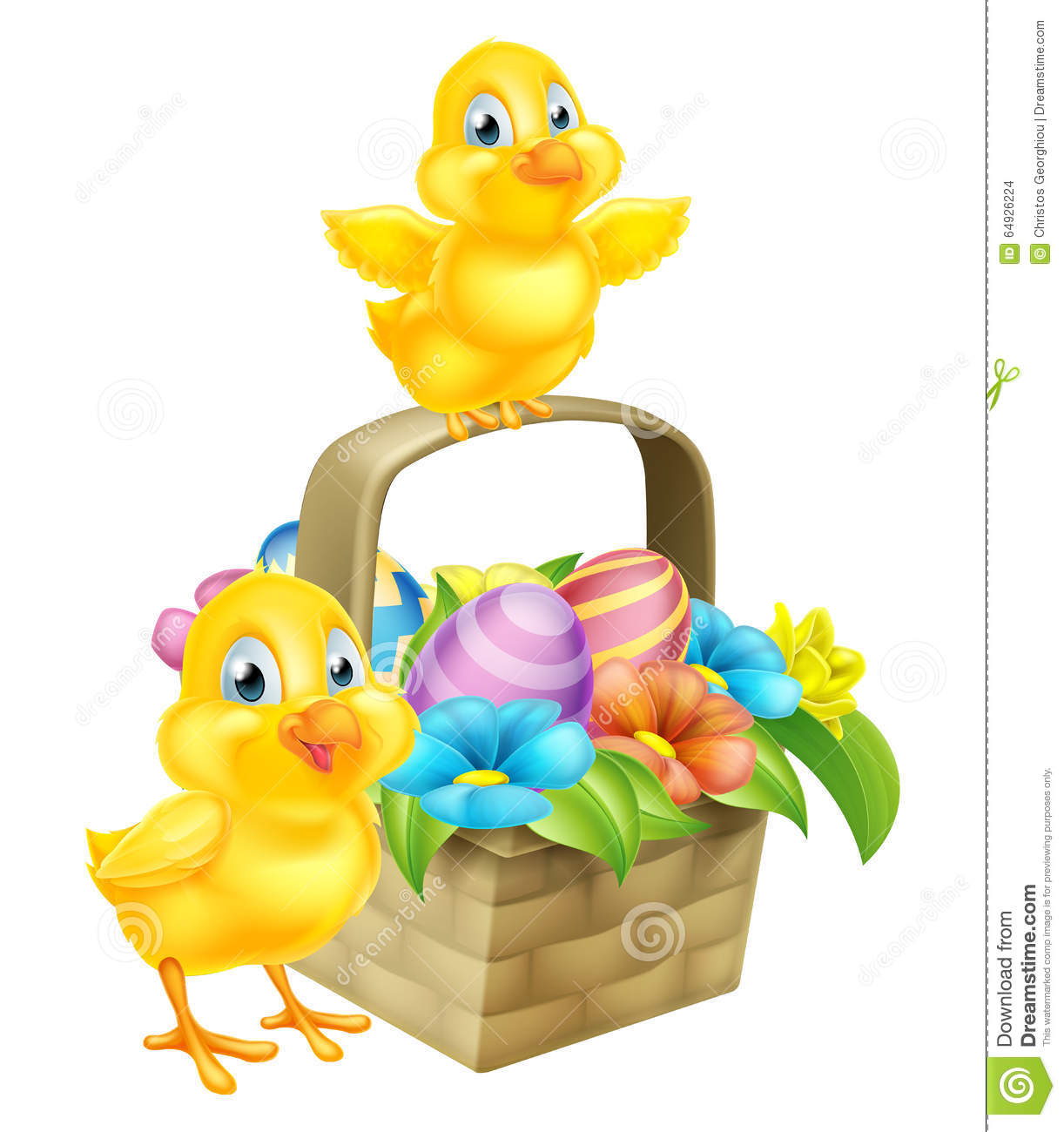 